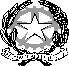 ISTITUTO COMPRENSIVO STATALEdi Scuola dell’Infanzia, Primaria e Secondaria di 1° grado“GALILEO GALILEI”Via Venezia, 15 -  66020 SAN GIOVANNI TEATINO (CH)Telefoni:Presidenza 085/4465709 – Segreteria/Fax  085/4461242 Cod. fisc.: 80003380690 - Cod. mec.: CHIC811006Sito web: www.istitutocomprensivosgt.it - E-mail: chic811006@istruzione.it - P. cert.: chic811006@pec.istruzione.itPIANO DIDATTICO PERSONALIZZATOScuola Primaria e Secondaria di I GradoPer la scuola dell’infanzia compilare solo i paragrafi N. 1-3-7-8-9-10-11-12-13Scuola……………………………… Plesso…………………………………Classe………..         Sezione…………. Anno Scolastico ………………Docente  …………….………………………………………DATI  RELATIVI  ALL’ALUNNO/ANote  Informazioni ricavabili da diagnosi e/o colloqui con lo specialista2. Documentazione del percorso scolastico pregresso mediante relazioni relative ai cicli precedenti.3. Rilevazione delle specifiche difficoltà che l’alunno presenta.DESCRIZIONI DEL FUNZIONAMENTO DELLE ABILITÀ STRUMENTALI(compilare questo paragrafo solo se è presente una diagnosi)NoteInformazioni da diagnosi specialisticaOsservazione libera e sistematica (tempo impiegato in relazione alla media della classe nella esecuzione dei compiti,...). CARATTERISTICHE COMPORTAMENTALI OSSERVATECollaborazione e partecipazione:Partecipa agli scambi comunicativi e alle conversazioni collettive; Collabora nel gruppo di lavoro scolastico;Altro ……………………..Relazionalità con compagni/adulti:Relaziona con i compagni;Relaziona con gli insegnanti;Interagisce durante le attività in classe;Altro ……………………………………………………………………………………Autonomia scolastica: Sa gestire il materiale scolastico;Sa organizzare un piano di lavoro;E’ autonomo nell’uso dello spazio e dei materiali;Ha cura di sé;Sa reagire di fronte a  situazioni nuove;Altro ……………………………………………………………………………….Accettazione e rispetto delle regole:Conosce e rispetta le regole;Conosce e non sempre rispetta le regole;Non conosce e non rispetta le regole;Altro ………………………………………………………………………………………..Motivazione al lavoro scolastico:E’ motivato a tutte le attività;E’ motivato solo in alcune attività;Non è mai motivato;Altro …………………………………………………………………………………………..Capacità organizzative:Riesce ad organizzare il materiale scolastico;Non riesce ad organizzare il materiale scolastico;Altro …………………………………………………………………………………..Rispetto degli impegni e delle responsabilità:………………………………………………………………………………………………Consapevolezza delle proprie difficoltà:Parla delle sue difficoltà;Accetta le proprie difficoltà;Elude il problema;Altro …………………………………………………………..Autovalutazione delle proprie abilità:Riesce ad affrontare gli impegni scolastici con successo e fiducia nelle proprie possibilità di imparare Non sempre riesce ad affrontare gli impegni scolatici con successo e fiducia nelle proprie possibilità di imparare Non  riesce ad affrontare gli impegni scolatici con successo e fiducia nelle proprie possibilità di imparare Altro ………………………………………………………….Potenzialità nelle seguenti discipline……………………………………...……………………………………….………………………………..……………………………………………………………………………………………………………………………………………………………………………………………………………………………………………………………………………………………………………………………………………………....…………………………………………………………………………………………………………………………………………………………………………………………………………………………………………………………CARATTERISTICHE DEL PROCESSO DI APPRENDIMENTOInformazioni ricavabili dalla  diagnosi/dagli incontri con specialisti e/o dalle rilevazioni effettuate dagli insegnanti.STRATEGIE UTILIZZATE  DALL’ALUNNO/A  NELLO STUDIO   Informazioni ricavabili da osservazioni effettuate dagli insegnanti.Strategie utilizzate :sottolinea, identifica parole–chiave,costruisce schemi, tabelle o diagrammi,altro ………………………………………..Modalità di affrontare il testo scritto:computer,schemi,correttore ortografico,altro ………………………….Modalità di svolgimento del lavoro assegnato:è autonomo,necessita di azioni di supporto,altro…………………………………………………………………………….Riscrittura di testi con modalità grafica diversa:SiNoA volteUsa strategie per ricordareuso immagini, colori, riquadraturealtro ……………………..STRUMENTI DISPONIBILI PER L’ALUNNO/A NELLO STUDIO A SCUOLAInformazioni ricavabili da osservazioni effettuate dagli insegnantiStrumenti informatici (libro digitale, programmi per realizzare grafici,…)Fotocopie adattateUtilizzo del  PC per scrivereRegistrazioniTesti con immaginiAltro…………………………………………………………………………………………INDIVIDUAZIONE DI EVENTUALI MODIFICHE DEGLI OBIETTIVI PREVISTI DAI  PIANI DI STUDIO(disciplina/ambito disciplinare/campo di esperienza)…………………………………………………………………………………................................………………………………………………………………………………………………………..………………………………………………………………………………………………………..(disciplina/ambito disciplinare/campo di esperienza)…………………………………………………………………………………................................………………………………………………………………………………………………………..…………………………………………………………………………………………………….STRATEGIE METODOLOGICHE E DIDATTICHE Incoraggiare l’apprendimento collaborativo favorendo le attività in piccoli gruppi;Predisporre azioni di  tutoraggio;Utilizzo di mediatori  didattici  facilitanti l’apprendimento  (immagini, mappe, colori,…);Recupero informazioni pregresse;Promozione di inferenze, integrazioni e collegamenti tra le conoscenze e le discipline;Sollecitare collegamenti fra le nuove informazioni e quelle già acquisite ogni volta che si inizia un nuovo argomento di studio;Preparazione di step di lavoro;Didattica laboratoriale ed esperienziale;Utilizzo di dispositivi extratestuali per lo studio (titolo, paragrafi, immagini,…);Dividere gli obiettivi di un compito in “sotto obiettivi”;Offrire anticipatamente schemi grafici relativi all’argomento di studio, per orientare l’alunno nella discriminazione delle informazioni essenziali;Privilegiare l’apprendimento esperienziale e laboratoriale  “per favorire l’operatività e allo stesso  tempo  il dialogo, la riflessione su quello che si fa”;Sviluppare processi di autovalutazione e autocontrollo delle strategie di apprendimento negli alunni;Altro……………………………………………………………………………………..……………ATTIVITA’  PROGRAMMATE Attività di recupero Attività di consolidamento e/o di potenziamento Attività di laboratorio Attività di classi aperte (per piccoli gruppi) Attività all’esterno dell’ambiente scolastico Attività di carattere culturale, formativo, socializzante  Altro …………………………………………………………………………………………….MISURE DISPENSATIVENell’ambito delle varie discipline l’alunno durante le attività scolastiche verrà dispensato: dalla lettura ad alta voce; dal prendere appunti; dai tempi standard (dalla consegna delle prove scritte in tempi maggiori ). dal copiare dalla lavagna; dalla dettatura di testi/o appunti; da un eccessivo carico di compiti a casa dalla effettuazione di più prove valutative in tempi ravvicinati; dallo studio mnemonico di formule, tabelle; definizioni  altro ( es.: sostituzione della scrittura con linguaggio verbale e/o iconico)……………………………………………………………………………………STRUMENTI COMPENSATIVIL’alunno a scuola usufruirà dei seguenti strumenti compensativi: libri digitali  tabelle, formulari, procedure specifiche , sintesi, schemi e mappe  Calcolatrice o computer con foglio di calcolo e stampante computer con videoscrittura, correttore ortografico, stampante e scanner risorse audio (registrazioni,  sintesi vocale, audiolibri, libri parlati, …)  software didattici  computer con sintetizzatore vocale vocabolario multimediale altro ……………………………………………………CRITERI E MODALITÀ DI VERIFICA E VALUTAZIONESi concordano nella verifica delle conoscenze delle diverse discipline: Verifiche orali programmate; Personalizzazione delle prove (parzialmente o completamente differenziate); Utilizzo di tutti gli strumenti compensativi abitualmente usati dall’alunno; Riduzioni di richieste; Tempi più lunghi per lo svolgimento delle verifiche; Prove oggettive (vero-falso; domande con risposte a scelta multipla; completamento di frasi  con parole indicate; collegamento; abbinamento parole-immagini); compensazione con prove orali di compiti scritti; uso di mediatori didattici durante le prove scritte e orali   (mappe mentali, mappe cognitive..); valutazioni più attente alle conoscenze a alle competenze di analisi, sintesi e collegamento; con eventuali  elaborazioni personali, piuttosto che alla correttezza formale; prove informatizzate; valutazione dei progressi in itinere; altro ………………………………………………………………………………………….. PATTO CON LA FAMIGLIASi concorda quanto segue con la famiglia: Organizzazione di un piano di studio settimanale con distribuzione giornaliera del carico di lavoro. Verifiche orali programmate;  Studio guidato con compagni, familiari, ecc Registrazioni,audiolibri,videoscrittura con correttore ortografico,sintesi vocale, Calcolatrice;computer con fogli di calcolo, Altro ……………………………………………………………………………………………………………………………………………………………………………………………………………………………..Luogo e data …………………………………….Docenti Classe Dirigente Scolastico ____________________________________                       __________________________________________________________________________                     Tecnico competente (se ha partecipato)____________________________________                       ___________________________________________________________________________                 Genitori____________________________________                        _____________________________________ ____________________________________                       _________________________________________________________________________ ___________________________________________________________________________Cognome e nomeData e luogo di nascitaDiagnosi specialistica1(compilare solo se è presente una diagnosi)Redatta da  ……………  presso …......................................in data  …………………….Specialista/i di riferimento : ………………….Eventuali raccordi fra specialisti ed insegnanti……………………………………………………………………….Informazioni ricavate dalla famiglia  o familiare di riferimentoCaratteristiche percorso didattico pregresso2Altre osservazioni3Punti di forza …………………………………………………..……………………………………………………………………………………………………………………………………Fragilità …………………………………………………..……………………………………………………………………………………………………………………………………Interessi…………………………………………………..……………………………………………………………………………………………………………………………………Predisposizioni e abilità particolari in determinate aree disciplinari…………………………………………………..……………………………………………………………………………………………………………………………………LETTURA(velocità, correttezza, comprensione)Diagnosi4Osservazione5LETTURA(velocità, correttezza, comprensione)SCRITTURA (tipologia di errori,  grafia, produzione testi:ideazione, stesura,revisione)Diagnosi4Osservazione5SCRITTURA (tipologia di errori,  grafia, produzione testi:ideazione, stesura,revisione)CALCOLO(accuratezza e velocità nel calcolo a mente e scritto)Diagnosi4Osservazione5CALCOLO(accuratezza e velocità nel calcolo a mente e scritto)ALTRI DISTURBI ASSOCIATI Diagnosi4Osservazione5ALTRI DISTURBI ASSOCIATI Capacità di memorizzare procedure operative nelle discipline tecnico-pratiche  (seriazione, formule, strutture grammaticali, regole che governano la lingua…)Non adeguateAdeguateBuoneOttimeCapacità di immagazzinare e recuperare  le informazioni(memorizzazione di date, definizioni, termini specifici delle discipline,….)Non adeguateAdeguateBuoneOttimeCapacità di organizzare le informazioni   (integrazione di più informazioni ed elaborazione di  concetti)Non adeguateAdeguateBuoneOttime